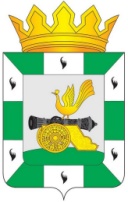 МУНИЦИПАЛЬНОЕ ОБРАЗОВАНИЕ «СМОЛЕНСКИЙ РАЙОН» СМОЛЕНСКОЙ ОБЛАСТИПУБЛИЧНЫЕ СЛУШАНИЯРЕШЕНИЕот 12 апреля 2022 года               № 1О проекте отчета об исполнении бюджета муниципального образования «Смоленский район» Смоленской области за 2021 годРассмотрев вынесенный на публичные слушания в муниципальном образовании «Смоленский район» Смоленской области проект отчета об исполнении бюджета муниципального образования «Смоленский район» Смоленской области за 2021 год, руководствуясь статьей 13 Устава муниципального образовании «Смоленский район» Смоленской области, в соответствии с решением Смоленской районной Думы от 31 марта 2022 года 
№ 15 «О назначении публичных слушаний, установлении порядка учета предложений по решению Смоленской районной Думы «Об утверждении проекта отчета об исполнении бюджета муниципального образования «Смоленский район» Смоленской области за 2021 год» и участии граждан в его обсуждении», порядком организации и проведения публичных слушаний в муниципальном образовании «Смоленский район» Смоленской области, утвержденным решением Смоленской районной Думы от 22 августа 2012 года № 103, участники публичных слушаний	РЕШИЛИ:1. Рекомендовать Смоленской районной Думе утвердить (принять) без изменений проект отчета об исполнении бюджета муниципального образования «Смоленский район» Смоленской области за 2021 год (решение Смоленской районной Думы от 31 марта 2022 года № 14 «Об утверждении проекта отчета об исполнении бюджета муниципального образования «Смоленский район» Смоленской области за 2021 год», опубликованное в газете «Сельская правда» от 31 марта 2022 года  № 26 (8105).2. Решение публичных слушаний опубликовать в газете «Сельская правда».Председательствующий на публичных слушанияхпредседатель Смоленской районной Думы                                  С.Е. Эсальнек